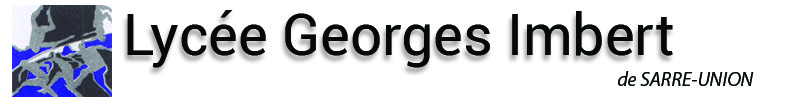 Section Sportive Scolaire Football. 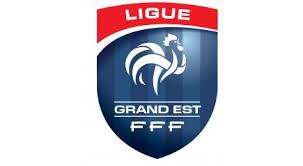 ObjectifsIl s’agit de permettre à de jeunes garcons et filles âgés de 15 à 18 ans, doués pour le football, de concilier des études secondaires et la pratique sportive.L’obtention du baccalauréat général ou professionnel, tout en poursuivant un entraînement sportif, demeure l’objectif majeur. Conditions  générales  d’admission Etre licencié dans un club de la Ligue du Grand Est.Obtenir  une  décision  d’orientation  « second  cycle  long »  à  l’issue  de  l’orientation  en fin  de  3èmeObtenir un avis favorable du professeur d’EPS sur les aptitudes physiques du candidat, ainsi qu’uneappréciation de la valeur technique du joueur délivrée par le responsable du club.Ne présenter aucune contre-indication médicale.Régime des élèvesLes élèves peuvent déjeuner au lycée.Organisation des coursLa  scolarité  est  identique  à  celle  suivie  par  les  autres  élèves  du  niveau  fréquenté.  Les  élèves  de  la section  sportive  sont  soumis  aux  mêmes  obligations  scolaires,  notamment  la  présence  aux  évaluations (devoirs sur table ou à la maison, interrogations orales).L’emploi   du   temps   est   aménagé   et   prévoit   2   séances   d’entraînement   par   semaine.   La participation à ces séances est obligatoire. La possibilité de suivre un enseignement facultatif est fonction de l’emploi du temps.La formation et les entraînements ont lieu l’après-midi, selon l’emploi du temps. Ils sont encadrés par un  professeur  d’éducation  physique  et  sportive  de  l’établissement,  titulaire  d’un  brevet  d’état   option football (BEF) ou par un entraîneur, également titulaire du BEF. Une liaison est établie par le responsable de la section avec les clubs, afin d’harmoniser les programmations et les jours d’entrainement.Le terrain d’entraînement est  situé à proximité du lycée .Contrôle médicalLe suivi médical est obligatoire. Un examen cardiologique de moins de trois mois devra être fourni à la rentrée  de  septembre,  à  la  charge  de  la  famille.  Un  examen  identique  sera  demandé  en  classe  de première et de terminale pour s’assurer d’une pratique intensive en toute sécurité. Un joueur blessé est autorisé à utiliser les créneaux de section pour des rendez-vous médicaux.DébouchésL’obtention du baccalauréat reste l’objectif essentiel mais il est évident que les élèves de cette section doivent disposer, en fin de terminale, d’un bagage technique, tactique, athlétique et comportemental qui  leur  permettra  d’envisager  des  carrières  sportives  de  niveau  regional ou national,  tout  en  conciliant  des  études universitaires, par exemple. Une orientation post-baccalauréat vers des études supérieures axées sur les métiers du sport et de l’éducation physique est également possible. F I C H E S   AR E N V O Y E Ra u   p l u s   t a r d   p o u r le   28 / 05/ 2 0 1 8FICHE SIGNALETIQUENOM : …………………………………………………………………………………………………………………………………………………………………………………………………………………………………………………………………PhotoPrénom : ………………………………………………………………………………………………………………………………………………………………………………………………………………………………………………………Né(e) le : ……………………………………………………………………………… ……………………………………………………………………………… ……………………..…………………………………………………………….Nationalité : …………………………………………………………………………………………………………………………………………………………………………………………………………………………………………Adresse : …………………………………………………………………………………………………………………………………………………………………………………………………………………………………………………………………………………………………………………………………………………………………………………………………………………… Code Postal : ………………………………………………………………………………                             Ville : ……………………………………………………………………………………………………………………………………………………………………………………………………………………………………………………………. N° de téléphone : ………………………………………………………………………………          Courriel : ………………………………………………………………………………………………………………………@……………………………………………………………………………………………………………Profession du père : ………………………………………………………………………………………………………………………………                  de la mère : ………………………………………………………………………………………………………………………………………………………………RENSEIGNEMENTS SCOLAIRESEtablissement scolaire fréquenté : ……………………………………………………………………………………………………………………………………………………………………………………………………………………………………………………………………………………………………..Classe : ……………………………………………………………………………………………………..………                     S’agit-il d’une section sportive : OUI  NON LV1 : ……………………………………………………………………………………………………………………….                      LV2 : ………………………………………………………………………………………………………………………Diplômes déjà obtenus : ………………………………………………………………………………………………………………………………………………………………Baccalauréat envisagé : …………………………………………………………………………………………………………………………………………………………………………………………………………………………………………………………………………………………………………………………………………… ……..En seconde :   enseignement d'exploration souhaité :             SES         ……….………. ………………………………………………………………………………………………………………………………………………………………………………………………………………………………………………………………L’élève sera-t-il : externe   demi-pensionnaire RENSEIGNEMENTS MEDICAUXL’élève a-t-il bénéficié de soins médicaux ? :                  NON                 OUI       Si oui, lesquels :(Intervention chirurgicale, rééducation, traitement….) ………………………………………………………………………………………………………………………………………………………………………………………………………..L’élève a-t-il déjà subi des traumatismes ?                      Osseux : ………………………………………………………………………………………………………………………………………………………………………………Articulaires : …………………………………………………………………………………………………………………………………………………   Musculaires : ………………………………………………………………………………………………………………………RENSEIGNEMENTS SPORTIFSClub fréquenté :                                                (catégorie U ……………………………………………………………………………   ) Depuis combien de saisons ? ………………………………………Niveau de compétition de votre équipe :   District           Ligue       National N° de licence : ………………………………………………………………………………………………………………………………Postes préférés :Etes-vous candidat dans d’autres sections sportives :    OUI         NON      Si oui, lesquelles : ………………………………………………………………………………………………………………………………………………………………………………………………………………………………………………………………………………………………………………………………………………………………………………APPRECIATION DES APTITUDES Appréciation  du  Chef  d’Etablissement  : pour les 2 premiers trimestres de l’année en cours, faire apparaître si l’élève est capable de réussir une bonne scolarité dans le second cycle, compte tenu des exigences sportives.…………………………………………………………………………………………………………………………………………………………………………………………………………………………………………………………………………………………………………………………………………………………………………………………………………………………………………………………………………………………………………………………………………………………………………………………………………………………………………………………………………………………………………………………………………………………………………………………………………………………………………………………………………………………………………………………………………………………………………………………………………………………………………………………………………………………………………………………………………………………………………………………………………………………………………………………………………………………………………………………………………………………………………………………………………………………………………………………………………………………………………………………………………………………………………………………………………………………………………………………………………………………………………………………………………………………………………………………………………………………………………………………………………………………………………………………………………………………………………………………………………………………………………………………………………………………………………………………………………………………………………………………………………………………………………………………………………………………………………………………………………… Appréciation  du  professeur  d’EPS : Faire apparaître notamment, dans les appréciations, des indications sur :- le rythme de travail, la robustesse physique, la coordination motrice- l’élève sait-il respecter des consignes et prendre des initiatives sur le terrain ?……………………………………………………………………………………………………………………………………………………………………………………………………………………………………………………………………………………………………………………………………………………………………………………………………………………………………………………………………………………………………………………………………………………………………………………………………………………………………………………………………………………………………………………………………………………………………………………………………………………………………………………………………………………………………………………………………………………………………………………………………………………………………………………………………………………………………………………………………………………………………………………………………………………………………………………………………………………………………………………………………………………………………………………………………………………………………………………………………………………………………………………………………………………………………………………………………………………………………………………………………………………………………………………………………………………………………………………………………………………………………………………………………………………………………………………………………………………………………………………………………………………………………………………………………………………………………………………………………………………………………………………………………………………………………………………………………………………………………………………………………………PIECES A JOINDRE Un  certificat  médical  (de  préférence  rempli  par  un  médecin  diplômé  du  CES  de  médecine  sportive) précisant si le candidat est capable de suivre 3-4 entraînements hebdomadaires et un match en  compétition. 3 enveloppes autocollantes affranchies au tarif en vigueur  à  l’adresse  des  parents . La photocopie des bulletins des 1er  et 2ème  trimestres de l’année en cours. La photocopie de la licence sportive (ou attestation du club).DOSSIER À RENVOYERLe dossier est à renvoyer IMPERATIVEMENT et au plus tard pour le lundi 28 mai 2018 à l’adresse suivante:Lycée IMBERT .  2 rue Vincent d’Indy. 67260 SARRE UNIONLes élèves seront convoqués le mercredi 30 mai 2018 à 13h30  pour subir des tests physiques et sportifs.Lieu: Stade de football de Sarre Union. Pelouse synthétique.